Montclair Times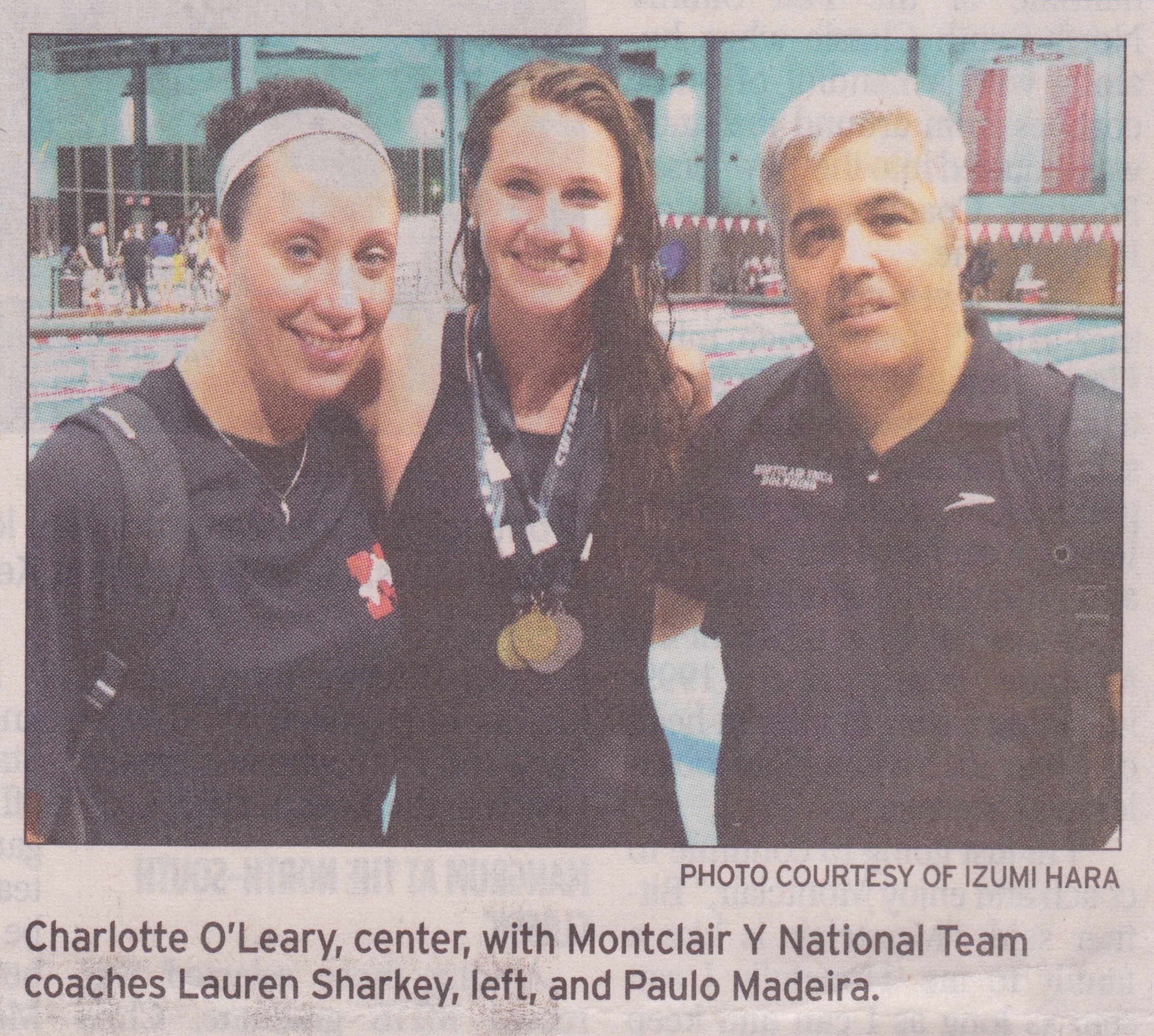 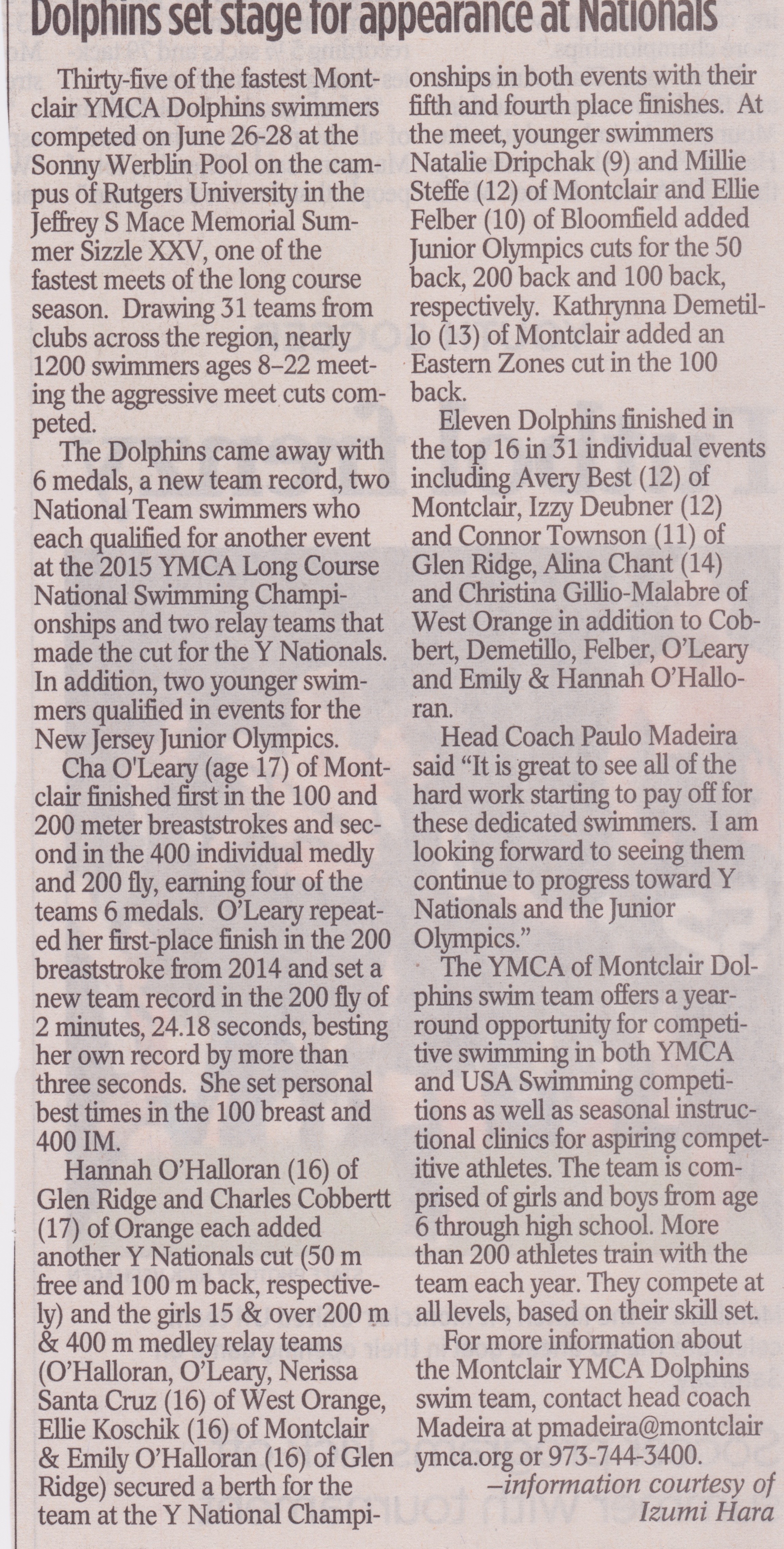 July 2, 2015C2